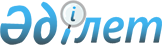 О проведении очередного призыва граждан Глубоковского района на срочную воинскую службу в апреле-июне и октябре-декабре 2010 года
					
			Утративший силу
			
			
		
					Постановление Глубоковского районного акимата Восточно-Казахстанской области от 20 апреля 2010 года N 594. Зарегистрировано управлением юстиции Глубоковского района Департамента юстиции Восточно-Казахстанской области 04 мая 2010 года за N 5-9-129. Утратило силу постановлением Глубоковского районного акимата ВКО от 24 марта 2011 года N 1044

      Сноска. Утратило силу постановлением Глубоковского районного акимата Восточно-Казахстанской области от 24.03.2011 года N 1044 (вводится в действие по истечении десяти календарных дней со дня официального опубликования).      В соответствии со статьями 19, 23 Закона Республики Казахстан от 08 июля 2005 года № 74-III «О воинской обязанности и воинской службе», в реализацию Указа Президента Республики Казахстан от 29 марта 2010 года № 960 «Об увольнении в запас военнослужащих срочной воинской службы, выслуживших установленный срок воинской службы, и очередном призыве граждан Республики Казахстан на срочную воинскую службу в апреле-июне и октябре – декабре 2010 года», постановлением Правительства Республики Казахстан от 15 апреля 2010 года № 313 «О реализации Указа Президента Республики Казахстан от 29 марта 2010 года № 960 "Об увольнении в запас военнослужащих срочной воинской службы, выслуживших установленный срок воинской службы, и очередном призыве граждан Республики Казахстан на срочную воинскую службу в апреле-июне и октябре-декабре 2010 года», руководствуясь подпунктом 8) пункта 1 статьи 31, статьей 37 Закона Республики Казахстан от 23 января 2001 года № 148-II «О местном государственном управлении и самоуправлении в Республике Казахстан» Глубоковский районный акимат ПОСТАНОВЛЯЕТ:



      1. Провести призыв на срочную воинскую службу в апреле - июне и октябре - декабре 2010 года граждан мужского пола в возрасте от восемнадцати до двадцати семи лет, не имеющих права на отсрочку или освобождение от призыва, а также граждан, отчисленных из учебных заведений, не достигших двадцати семи лет и не выслуживших установленные сроки воинской службы по призыву.



      2. Акимам поселков и сельских округов обеспечить организованную явку граждан на призывной пункт в сроки, установленные приказом исполняющего обязанности начальника ГУ «Отдел по делам обороны Глубоковского района» (Жапаров Б.О) или указанные в персональных повестках, в сопровождении участковых инспекторов.



      3. Рекомендовать директору КГКП «Медицинское объединение Глубоковского района» (Ластаев М.С.) (по согласованию):



      1) укомплектовать призывную медицинскую комиссию врачами-специалистами, средним медицинским персоналом;



      2) взять под контроль работу медицинской комиссии, качественное освидетельствование граждан, призываемых на срочную воинскую службу, внеочередной прием призывников, их лечение и обследование;



      3) назначить дежурного врача для контрольного осмотра призывников в день отправки их в войска.



      4. Рекомендовать начальнику ГУ «Отдел внутренних дел Глубоковского района» (Синиязов К. Т.) (по согласованию) обеспечить:



      1) розыск и доставку на призывной пункт призывников, уклоняющихся от призыва;



      2) поддержание порядка на призывном пункте в период призыва граждан и отправки призывников в войска.



      5. Утвердить прилагаемый график предварительного медицинского освидетельствования юношей 1983-1992 годов рождения весной и осенью 2010 года.



      6. Начальнику ГУ «Отдел внутренней политики Глубоковского района» (Сатаева Ф.И.) в период призыва принять активное участие в организации и проведении воспитательных мероприятий с призывной молодежью, организовать встречи с ветеранами войны и труда.



      7. Начальнику ГУ «Отдел культуры и развития языков Глубоковского района» (Кенчибаев Б.Н.) и начальнику ГУ «Отдел физической культуры и спорта Глубоковского района» (Павлов А.И.) организовать в период отправки призывников выступление коллективов художественной самодеятельности, проверку физической подготовленности призывников, направляемых в Вооруженные Силы Республики Казахстан.



      8. Начальнику ГУ «Отдел финансов Глубоковского района» (Карибаев К.С.) провести своевременное финансирование в размерах, определенных бюджетом района на 2010 год.



      9. Постановления Глубоковского районного акимата от 6 апреля 2009 года № 93 «О проведении очередного призыва граждан Глубоковского района на срочную воинскую службу в апреле-июне и октябре-декабре 2009 года» (зарегистрированное в реестре государственной регистрации нормативных правовых актов 28 апреля 2009 года № 5-9-102, опубликованное в районной газете «Огни Прииртышья» 15 мая 2009 года № 20), от 9 октября 2009 года № 312 «О внесении изменения в постановление от 6 апреля 2009 года № 93 «О проведении очередного призыва граждан Глубоковского района на срочную воинскую службу в апреле-июне и октябре-декабре 2009 года»» (зарегистрированное в реестре государственной регистрации нормативных правовых актов 27 октября 2009 года № 5-9-113, опубликованное в районной газете «Огни Прииртышья» 30 октября 2009 года № 44), от 4 ноября 2009 года № 348 «О внесении изменения в постановление от 6 апреля 2009 года № 93 «О проведении очередного призыва граждан Глубоковского района на срочную воинскую службу в апреле-июне и октябре-декабре 2009 года»» (зарегистрированное в реестре государственной регистрации нормативных правовых актов 14 ноября 2009 года № 5-9-116, опубликованное в районной газете «Огни Прииртышья» 20 ноября 2009 года № 47) признать утратившими силу.



      10. Постановление Глубоковского акимата от 1 апреля 2010 года № 565 «О проведении очередного призыва граждан Глубоковского района на срочную воинскую службу в апреле-июне и октябре-декабре 2010 года» отменить.



      11. Контроль за исполнением настоящего постановления возложить на заместителя акима Глубоковского района Пономареву М.Н.



      12. Постановление вводится в действие по истечении десяти календарных дней после дня его первого официального опубликования.      Аким Глубоковского района                Л. Кошелев      Согласовано: 

      Исполняющий обязанности начальника 

      ГУ «Отдел по делам обороны 

      Глубоковского района»                    Б. Жапаров       Начальник ГУ «Отдел внутренних дел 

      Глубоковского района»                    К. Синиязов       Директор КГКП «Медицинское объединение 

      Глубоковского района»                    М. Ластаев

Утвержден постановлением 

Глубоковского районного акимата 

от 20 апреля 2010 г. № 594  

ГРАФИК предварительного медицинского освидетельствования 

юношей 1983-1992 годов рождения весной и осенью 2010 года      Исполняющий обязанности начальника 

      ГУ «Отдел по делам обороны 

      Глубоковского района» майор               Б. Жапаров 
					© 2012. РГП на ПХВ «Институт законодательства и правовой информации Республики Казахстан» Министерства юстиции Республики Казахстан
				№ ппНаименование сельских округов и поселков населенных пунктов Дата проведенияДата проведения№ ппНаименование сельских округов и поселков населенных пунктов Весна 2010 года Осень 2010 года 1Поселок Алтайский 01.04.2010 г.20.09.2010 г.2Поселок Белоусовка 12.04., 13.04.2010 г.27.09., 28.09.2010 г.3Село Белокаменка13.04.2010 г.28.09.2010 г.4Бобровский сельский округ06.04.2010 г.22.09.2010 г.5Веселовский сельский округ01.04.2010 г.20.09.2010 г.6Поселок Верхнеберезовский 01.04.2010 г.20.09.2010 г.7Поселок Глубокое 05.04., 06.04., 09.04.2010 г.22.09., 28.09., 29.09.2010 г.8Калининский сельский округ02.04.2010 г.21.09.2010 г.9Кировский сельский округ05.04.2010 г.24.09.2010 г.10Кожоховский сельский округ05.04.2010 г.21.09.2010 г.11Красноярский сельский округ02.04.2010 г.21.09.2010 г.12Куйбышевский сельский округ06.04.2010 г.23.09.2010 г.13Малоубинский сельский округ06.04.2010 г.23.09.2010 г.14Опытнопольский сельский округ09.04.2010 г.29.09.2010 г.15Секисовский сельский округ06.04.2010 г.23.09.2010 г.16Ушановский сельский округ07.04.2010 г.29.09.2010 г.17Фрунзенский сельский округ07.04.2010 г.22.09.2010 г.18Черемшанский сельский округ08.04.2010 г.23.09.2010 г.Дополнительные дни27.04., 18.05., 02.06., 15.06. 2010 г.06.10., 12.10., 26.10., 10.11., 23.11., 07.12., 21.12.2010 г.